Najaarscampagne Covid-19 en Griep
Menukaart (versie augustus 2023)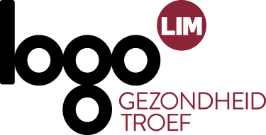 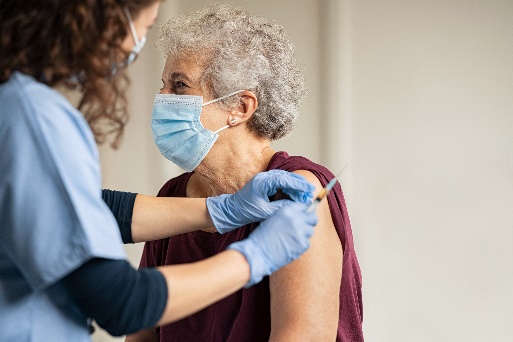 Griep- en Covid-19-vaccinatie is aanbevolen voor iedereen van 65 jaar of ouder, personen in langdurige zorg, met een verzwakte weerstand of met bepaalde gezondheidsaandoeningen, zwangere vrouwen en alle personen werkzaam in de zorgsector in en buiten zorginstellingen.Daarnaast zijn er nog voorzorgsmaatregelen die iedereen kan nemen om te vermijden dat mensen besmet raken met luchtwegaandoeningen.Om op een juiste manier te informeren en sensibiliseren zijn er verschillende campagnematerialen.Voorziene timing van de materialen:Digitale materialen:4 september 2023Levering gedrukte materialen bij Logo Limburg: 11 september 2023Materialen bestellen kan bij Logo Limburg door een mail te sturen naar logo@logolimburg.be (deze worden verstuurd na levering bij Logo Limburg). Gedrukte materialen zijn gratis.Folder vaccinatie – algemene versieLeg folders ter beschikking op openbare plaatsen bv. bibliotheek, gemeentehuis, …  Deel de folder uit op lokale activiteiten gericht naar 65-plussers, zwangere vrouwen en mensen met gezondheidsproblemen.Deze folder is beschikbaar:Digitaal in 6 verschillende talen (Nederlands, Frans, Engels, Arabisch, Turks en Russisch)Gedrukt in het Nederlands 
Folder vaccinatie – versie zorgpersoneelDeze folder is beschikbaar:Digitaal Gedrukt in het Nederlands Affiche – sensibilisering risicogroepen vaccinatie – algemene versieHang een affiche op openbare plaatsen of plaatsen waar 65-plussers, zwangere vrouwen en mensen met gezondheidsproblemen vaak komen.Deze affiche is beschikbaar:Digitaal Gedrukt in het NederlandsAffiche – sensibilisering vaccinatie – versie zorgpersoneelDeze affiche is beschikbaar:Digitaal Gedrukt Affiche – sensibilisering voorzorgsmaatregelen (federale campagne)Hang een affiche op openbare plaatsen of plaatsen waar veel mensen samen komen.Deze affiche is beschikbaar:Digitaal Gedrukt in het NederlandsAffiche – sensibilisering voorzorgsmaatregelen (federale campagne) – op kinderniveauHang een affiche op plaatsen waar veel kinderen samen komen.Deze affiche is beschikbaar:Digitaal Gedrukt Tafelstaander – vaccinatie – algemene versiePlaats een tafelstaander op openbare plaatsen of plaatsen waar 65-plussers, zwangere vrouwen en mensen met gezondheidsproblemen vaak komen.Denk bv. ook aan het buurtrestaurant tijdens de maand oktober.De tafelstaander is gedrukt.Artikel lokaal infobladPlaats een artikel in het lokale infoblad.Vul dit artikel bij voorkeur aan met de lokale praktische informatie (waar kan men terecht voor de vaccinatie?).Visitekaartje – vaccinatieBij één-op-één contacten kan dit kaartje gebruikt worden om naast algemene info ook lokale info mee te geven.Visitekaartjes zijn gedrukt met aan één zijde de mogelijkheid om lokale info in te brengen.Vertelplaten Specifiek voor mensen die werken met kwetsbare groepen zijn er vertelplaten beschikbaar om info te geven over vaccinatie.Er zijn 3 verschillende versies beschikbaar:RisicogroepenVoorzorgsmaatregelenCall to actionDeze vertelplaten zijn beschikbaar:Digitaal Gedrukt Digitale materialenVideo’s voor social mediaPosts voor social mediaOmslagfoto voor websiteInfographicBanner voor e-mailhandtekeningAffiche animatieversie voor schermenMail naar logo@logolimburg.be of bel naar 011 15 12 30.